I nominate …………………………………………………………..for the position of:
FAOBMB Secretary General, to serve a three-year term during 2018 through to 2020.Signature of Nominator:…………………………………Name of Nominator:………………………………………Name of Nominator’s FAOBMB Member Society or Group:……………………………………………………..I second the above nomination.Signature of Seconder:………………………………….Name of Seconder:…………………………………….Name of Seconder’s FAOBMB Member Society or Group:…………………………………………………..I consent to serve as the FAOBMB Secretary General for the term of office stated above, if elected:Signature of Nominee:…………………………………………Name of Nominee:………………………………………………Member of (name of FAOBMB Society or Group):………………………….......................................Please include a brief biographical sketch of the nominee (up to one A4 page).CLOSING DATE FOR RECEIPT OF NOMINATIONS BY SECRETARY-GENERAL:  24 JULY, 2017.NOMINATION FORM FOR FAOBMB SECRETARY GENERALDate: Email to phillip.nagley@monash.edu or send to:Professor Phillip NagleySecretary-General of FAOBMBDepartment of Biochemistry and Molecular BiologyBuilding 77Monash UniversityClayton, VIC 3800Australia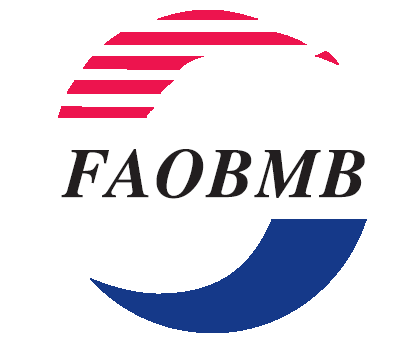 